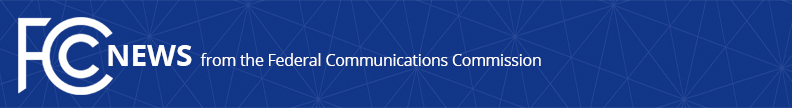 Media Contact: Will Wiquist, (202) 418-0509will.wiquist@fcc.govFor Immediate ReleaseACTING CHAIRWOMAN ROSENWORCEL APPOINTS PRESS SECRETARY  -- WASHINGTON, February 16, 2021—Federal Communications Commission Acting Chairwoman Jessica Rosenworcel today announced the appointment of Paloma Perez to serve as FCC press secretary.  Ms. Perez joins the FCC’s Office of Media Relations after having served as communications director for then-Congresswoman Xochitl Torres Small of New Mexico.“Communicating clearly with the American people and ensuring we have respectful and honest engagement with the media is fundamental to our responsibilities as public servants,” said Rosenworcel.  “Paloma is an excellent addition to our team – as I saw firsthand in my most recent visit to New Mexico.  Her strategic communications skills and experience will be a great resource to our team.  I’m especially excited to work with her on ways we can better engage with the Spanish-speaking news media and the communities they serve.”In addition to her tenure in Rep. Torres Small’s office, Ms. Perez also served as deputy communications director and legislative aide to Congressman Marc Veasey of Texas.  She also worked at public relations firms Burness and Kivvit.  She earned a bachelor’s degree from Swarthmore College and attended American University’s Women & Politics Institute.  Ms. Perez is a native of Dripping Springs, Texas, the daughter of Peruvian and Mexican immigrants, and a first-generation college graduate.The FCC’s Office of Media Relations is the agency’s liaison to the news media.  It provides information to the public about the work of the FCC, manages content on the Commission’s website, oversees release of FCC documents, leads the agency’s social media accounts, and manages audio/visual services for the Commission’s public meeting room.###
Office of the Acting Chairwoman: (202) 418-2400 / @JRosenworcelFCC / www.fcc.gov/jessica-rosenworcelThis is an unofficial announcement of Commission action.  Release of the full text of a Commission order constitutes official action.  See MCI v. FCC, 515 F.2d 385 (D.C. Cir. 1974).